1. Ako je zbir sila koje deluju na telo obešeno o oprugu jednak nuli tada to telo ______. Taj položaj se naziva ___________.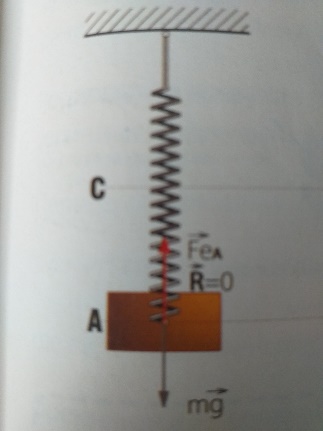  Miruje, ravnotežni položaj Kreće se, neuravnotežen položaj2. Peroidična pojava jeste pojava koja se posle nekog vremena ponavlja na isti ili sličan način.- Tačna ili netačna tvrdnja? Tačno Netačno3. Amplituda je_____________________. Najveće rastojanje tela koje osciluje od ravnotežnog položaja. Rastojanje normalno na ravan ravnotežnog položaja.4. Elongacija je _______________. Svako rastojanje tela koje osciluje od ravnotežnog položaja. Najveće rastojanje tela koje osciluje od ravnotežnog položaja.5. Trajanje jedne oscilacije naziva se _____, a jedinica u SI sistemu je _____. Period oscilovanja, jedna sekunda Vreme oscilacije, jedan čas6. Matematičko klatno je klatno kod koga je ________________.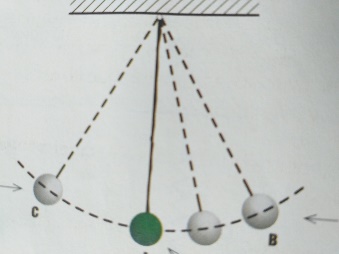  Prečnik kuglice kao dužina konca o koji je obešen Prečnik kuglice mnogo manji od dužine konca a konac neistegljiv i zanemarvljive mase7. Frekfencija je____? Koja je jedinica u SI sistemu mera? Vreme oscilovanjaT,s Broj oscilacija u jedinici vremena, Hz=1/s8. Zakon održavanja ukupne mehaničke energije: Zbir kinetičke i potencijalne energije jednak je ukupnoj mehaničkoj energiji tela koje osciluje i konstantan je tokom vremena Zbir mehaničke energije i kinetičke energije jednak je potencijalnoj energiji tela koje osciluje.9. Na fotografiji je prikazano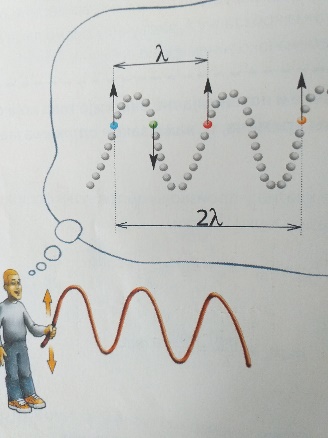  Transverzalno talasno kretanje Longitudalno talasno kretanje10. Na fotografiji je prikazano Transverzalno talasno kretanje Longitudalni talasi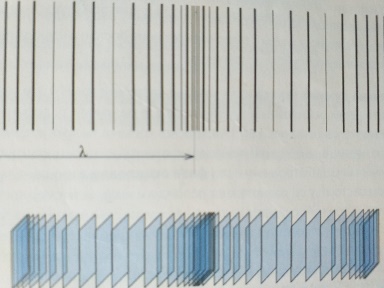 